Опрос по теме «Прямые и плоскости в пространстве». Материал используется для контроля ЗУН по УД Математика (геометрия 10-11 класс, студенты СПО 1 курса), после прохождения соответствующей темы. Кроме стандартных теоретических вопросов учащимся предлагаются вопросы на пространственной воображения и на умение применять свои знания в нестандартных ситуациях. Некоторые вопросы сформулированы необычным образом, что исключает возможность списывания и даёт более точную картину уровня усвоения материала. Цель работы: обобщить и систематизировать знания по теме «Прямые и плоскости в пространстве»; развитие пространственного воображения, внимания, логического мышления.Задачи работы: выявить уровень усвоения материала, для дальнейшей ликвидации пробелов.Ответы.Вариант №1Аксиома-это предложение, не требующее доказательств.Прямая Скрещивающиеся прямые- это прямые, лежащие в разных плоскостях, непараллельные и непересекающиесяПлоскость Прямую, проведённую к плоскости под углом Прямая принадлежит плоскости (они совпадают)Длины их проекций будут равнымиВеличина его линейного углаЧтобы она была перпендикулярна любой прямой, принадлежащей этой плоскости(BDC) и (DC)COADПлоскостьВариант №2Стереометрия-это раздел геометрии, изучающий свойства фигур в пространстве.Точка, прямая, плоскостьСовпадающие прямые-это прямые, лежащие в одной плоскости и имеющие бесконечное множество общих точекТочкаОтрезок, принадлежащий плоскости и заключённый между основаниями наклонной и перпендикуляраБольше длина наклоннойУгол, образованный при пересечении двух плоскостейПлоскость можно провести через:Три точки;Прямую и не принадлежащую ей точку;Через две пересекающиеся прямыеЧтобы две пересекающиеся прямые одной плоскости были соответственно параллельны двум пересекающимся прямым другой плоскостиАВПлоскостьВариант №1Вариант №21.Аксиома – это…1.Стереометрия – это…2.Элементом пересечения двух плоскостей является…2.Основные понятия стереометрии: …3. Скрещивающиеся прямые – это…3.Совпадающие прямые – это…4.Через три точки можно провести….4.Элементом пересечения двух прямых является…5.Перпендикуляром к плоскости называют…5.Проекцией наклонной на плоскость называют…6.Если прямая и плоскость имеют две общие точки, то …6.Что больше длина проекции или длина наклонной?7.Если длины двух наклонных равны, то…7.Двугранный угол – это…8.Величиной двугранного угла является…8.Перечислите способы задания плоскости.9.Для того чтобы прямая была перпендикулярна плоскости необходимо…9.Для того чтобы две плоскости были параллельны необходимо…10.Назовите две плоскости, пересекающиеся по прямой DC: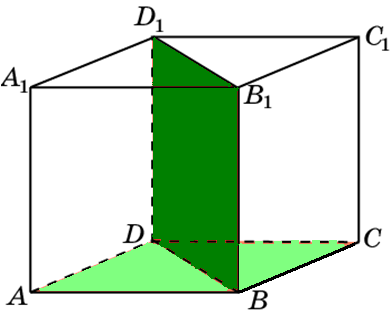 10.Назовите, что является элементом пересечения плоскостей (АВ) и (DВС):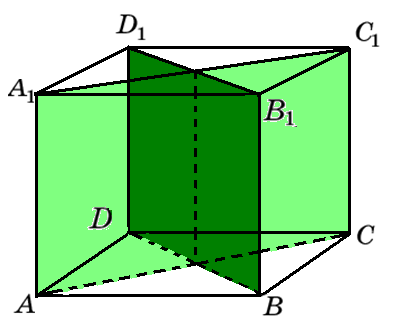 11.Укажите линейный угол между плоскостями (АВСD) и (DВ):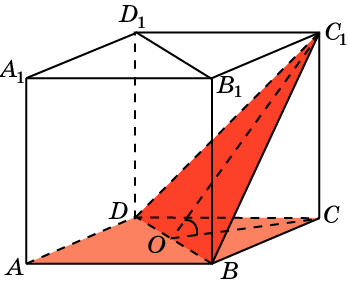 11.Укажите линейный угол между плоскостями (ВD) и (DВ):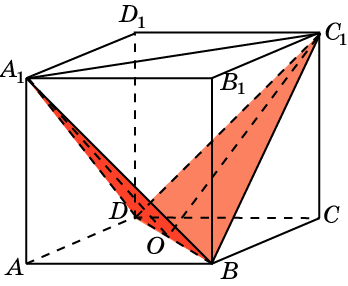 12.Что будет являться проекцией для наклонной А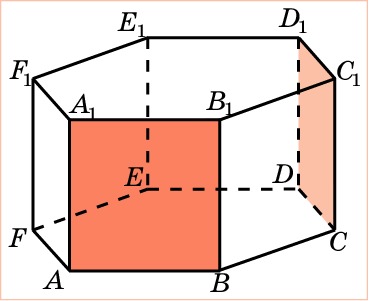 12.Что будет являться проекцией для наклонной АS?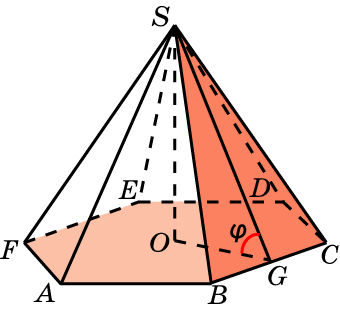 13.Как называется ограниченная замкнутая область в пространстве?Изобразите прямую пересекающую плоскость в одной точке.13.Как называется ограниченная замкнутая область в пространстве?Изобразите отрезок АВ не принадлежащий   плоскости.